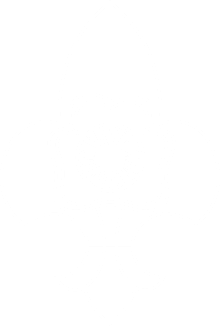 PROFORMANOMINATION FOR NATIONAL YOUTH COMMITTEEName of State ________________________Full Name:	_____________________________________________________Date Of Birth :	___ /___ / ________  (DD/MM/YYYY)(Supported By Birth Certificate)Correspondence Address:____________________________________________________________________________________________________________________________________________________________Pincode _______________________Email Id: ___________________________________________________________Mobile No.: (+91) ____________________ Whatsapp No.____________________Educational Qualification: _____________________________________________Technical Qualification, if any: __________________________________________Scouting / Guiding Qualification: _________________________________________Years of Experience in the Movement: ___________________________________Occupation, if any: ___________________________________________________Hobbies: __________________________________________________________Do you have Passport: 	Yes 		        No 		   Applied(Please )Passport No.(if Yes)	______________________Date of Issue:		______________________Validity till. 		______________________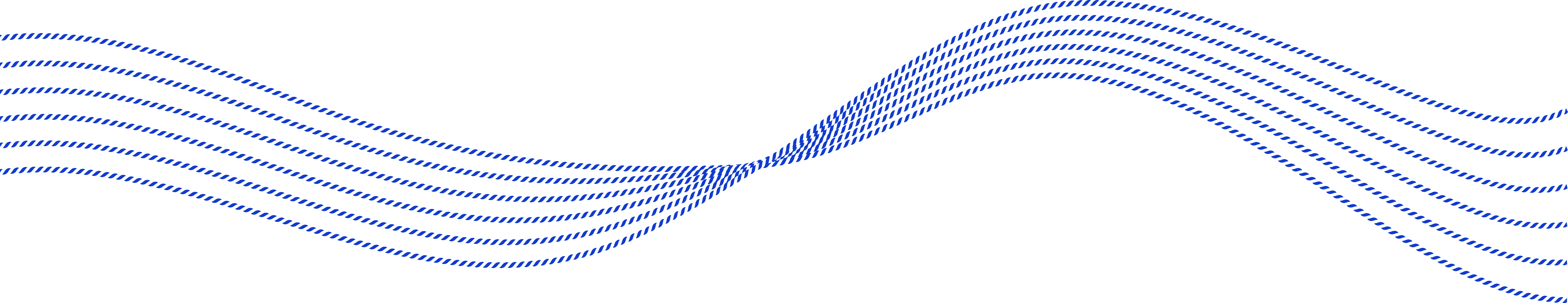 